Rekomendacijos Biržų r. savivaldybeiBEDARBIŲ PORTRETAS SAVIVALDYBĖJE2020 m. lapkričio 1 d. registruotas nedarbas – 17,8 proc.; registruoti 2363 darbo neturintys asmenys. SITUACIJA BIRŽŲ R. SAVIVALDYBĖJESAVIVALDYBĖS TERITORIJOJE REGISTRUOTŲ DARBO IEŠKANČIŲ ASMENŲ UŽIMTUMO PROBLEMOS** atlikta Užimtumo tarnyboje registruotų ribotų įsidarbinimo galimybių klientų analizėBENDROSIOS REKOMENDACIJOS• Plėtoti bendradarbiavimą tarp savivaldybės ir Užimtumo tarnybos.• Organizuoti bei teikti individualias paslaugas darbo ieškantiems asmenims, siekiant išspręsti  veiksnius trukdančius asmeniui integruotis į darbo rinką, gerąja patirtimi dalintis tarp savivaldybių. • Ženkliai mažinti terminuotų darbų, kaip neefektyvios užimtumo priemonės, apimtis.• Plėtoti kelių savivaldybių bendradarbiavimą finansuojant paslaugas užimtumo programos dalyviams.• Didinti nemokamų teisinių paslaugų apimtis darbo ieškantiems asmenims, kai nepakanka Valstybės garantuojamos teisinės pagalbos.SPECIALIOSIOS REKOMENDACIJOS• Vykdant programos dalyvių atranką, prioritetą teikti vyresnio amžiaus, nekvalifikuotiems, gyvenantiems kaime, ilgalaikiams bedarbiams.• Siekiant efektyvesnės sunkiausiai integruojamų asmenų integracijos į darbo rinką, didinti  kompleksinių priemonių taikymo bei atvejo vadybininko paslaugų teikimo apimtis.• Didinti kaimiškose teritorijose registruotų bedarbių mobilumą, organizuoti pavėžėjimo paslaugas.• Organizuoti būtinų įsidarbinimui sveikatos paslaugų teikimą (įskaitant žalingų įpročių gydymą).• Užtikrinti lankstų, pritaikytą prie realių poreikių, vaikų priežiūros paslaugos organizavimą.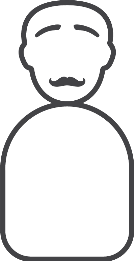 Bedarbio portretasmoteris (48 %)vyras (52 %)iki 29 m. (24 %)30-49 m. amžiaus (33 %)virš 50 m. (42 %)neturi profesinio pasirengimo (41 %)ilgalaikis bedarbis (29 %)gyvena kaimo vietovėje (53 %)turi negalią (9 %)Veiksniai įtakojantys užimtumo problemasProc.Nepilnamečių vaikų priežiūra/Šeimos narių slauga5,2Susisiekimo problemos20,4Laikinai negalintis dalyvauti užimtume33,8Nekvalifikuotas/žema kvalifikacija/nepaklausi profesija27,5Darbo patirties trūkumas7,3Sveikatos problemos20,3Žalingi įpročiai7,1